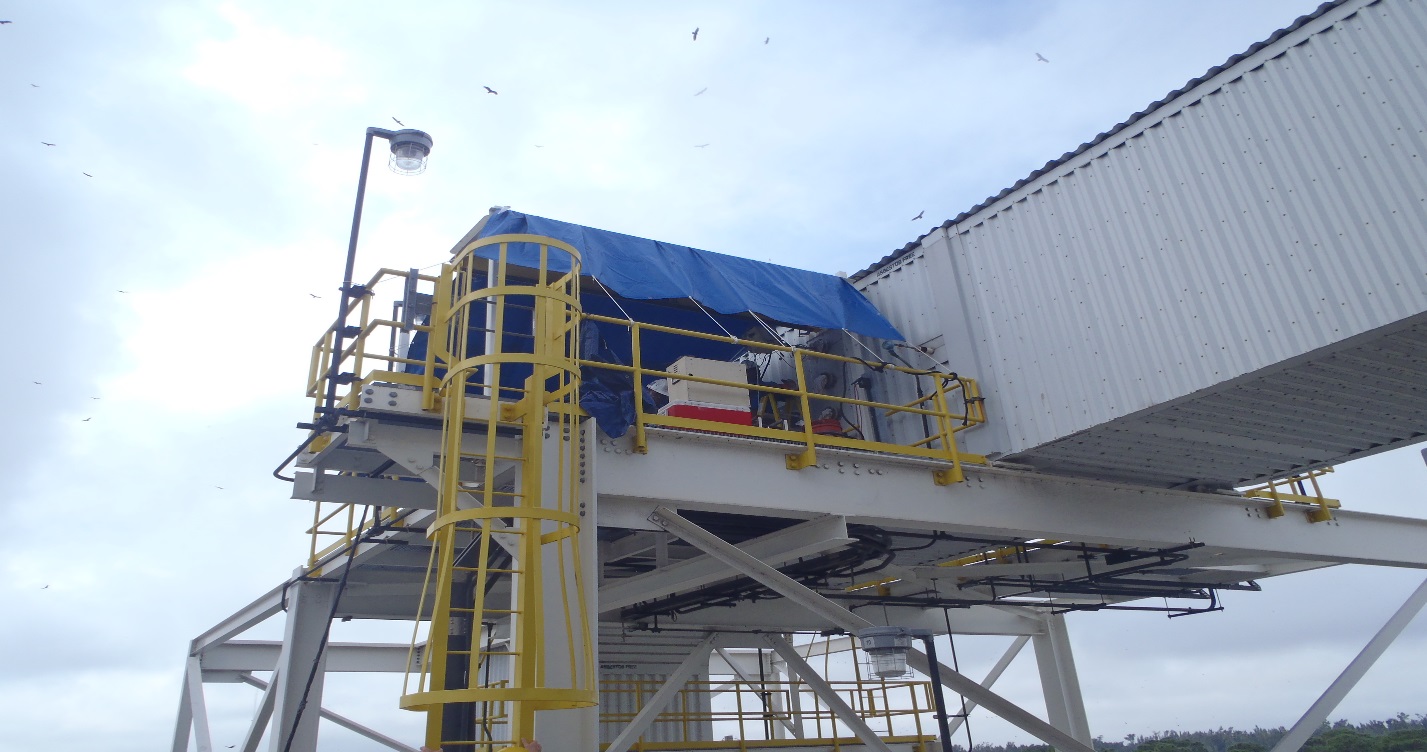 	Testing Platform for Boiler 1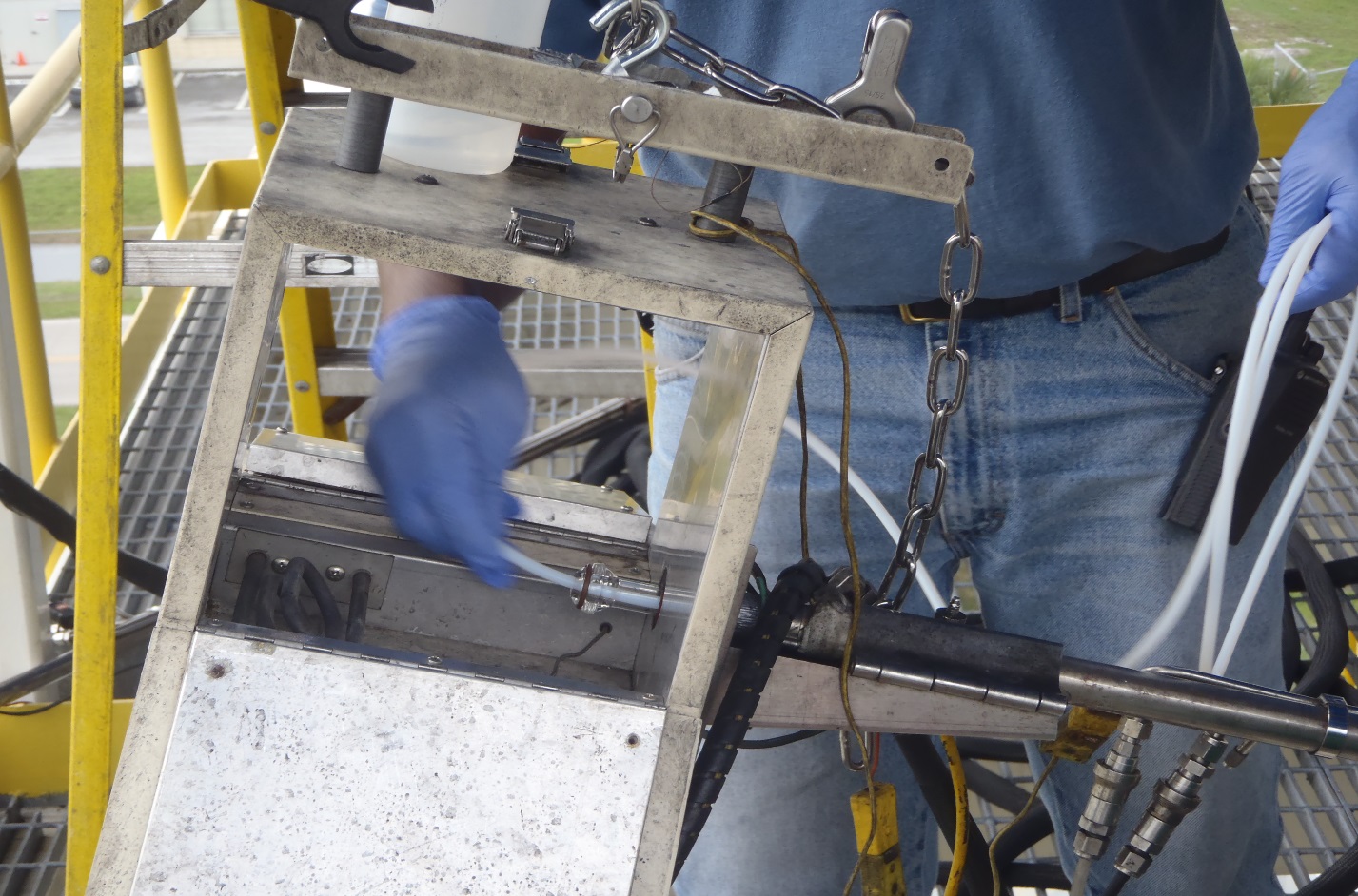 	Cleaning Probe Assembly Between Runs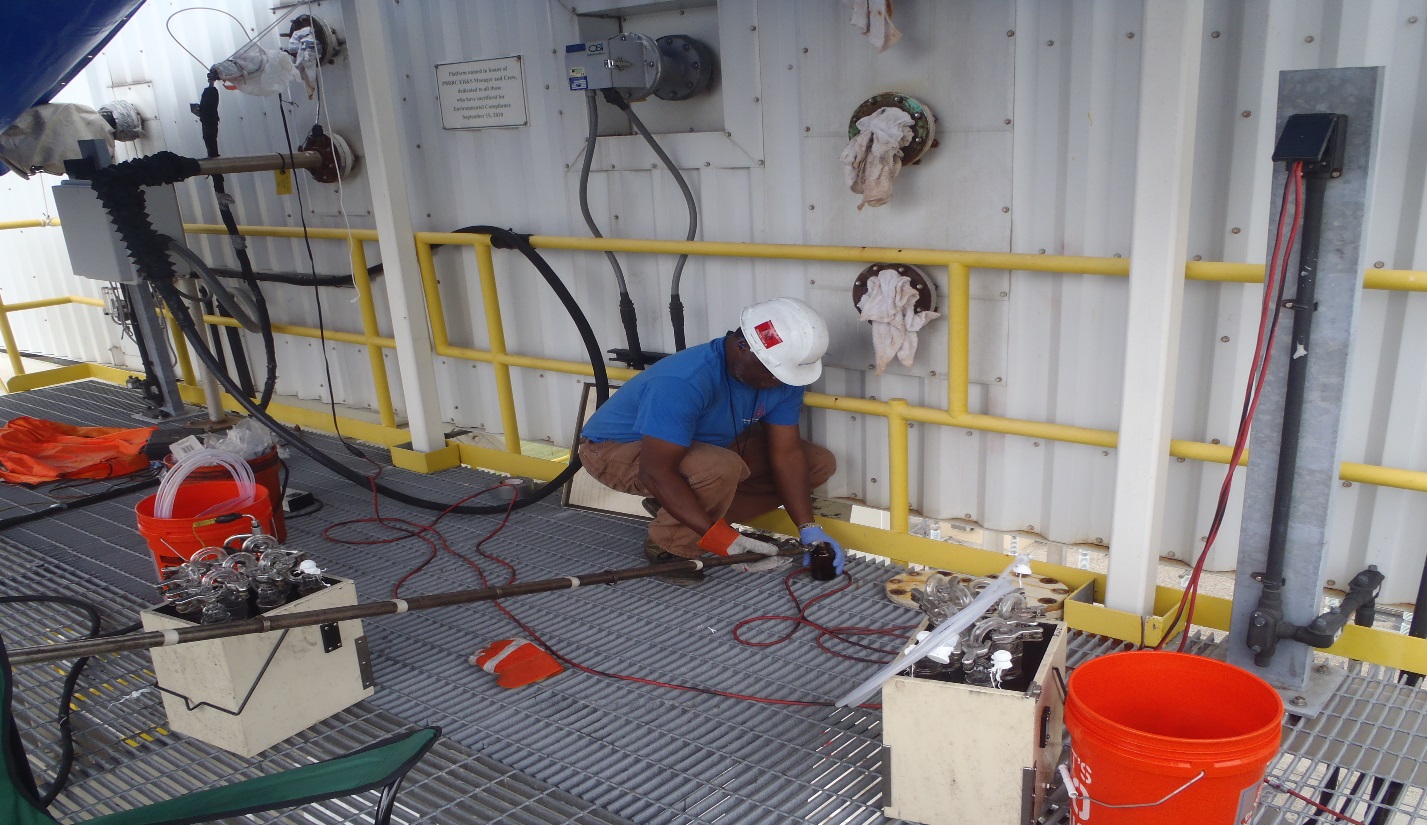 	Recovering Rinsate From Probe Cleaning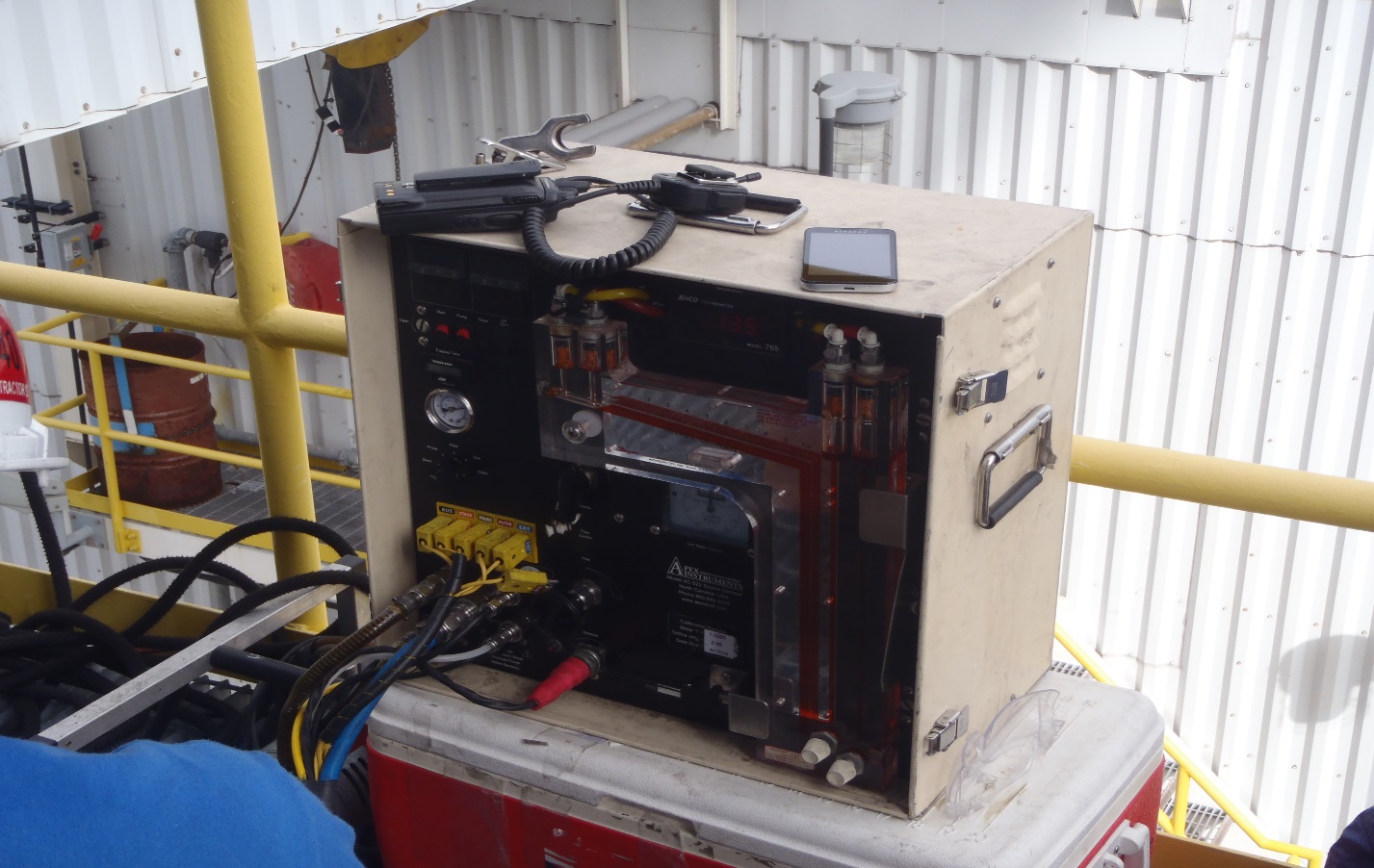 Isokinetic Control Module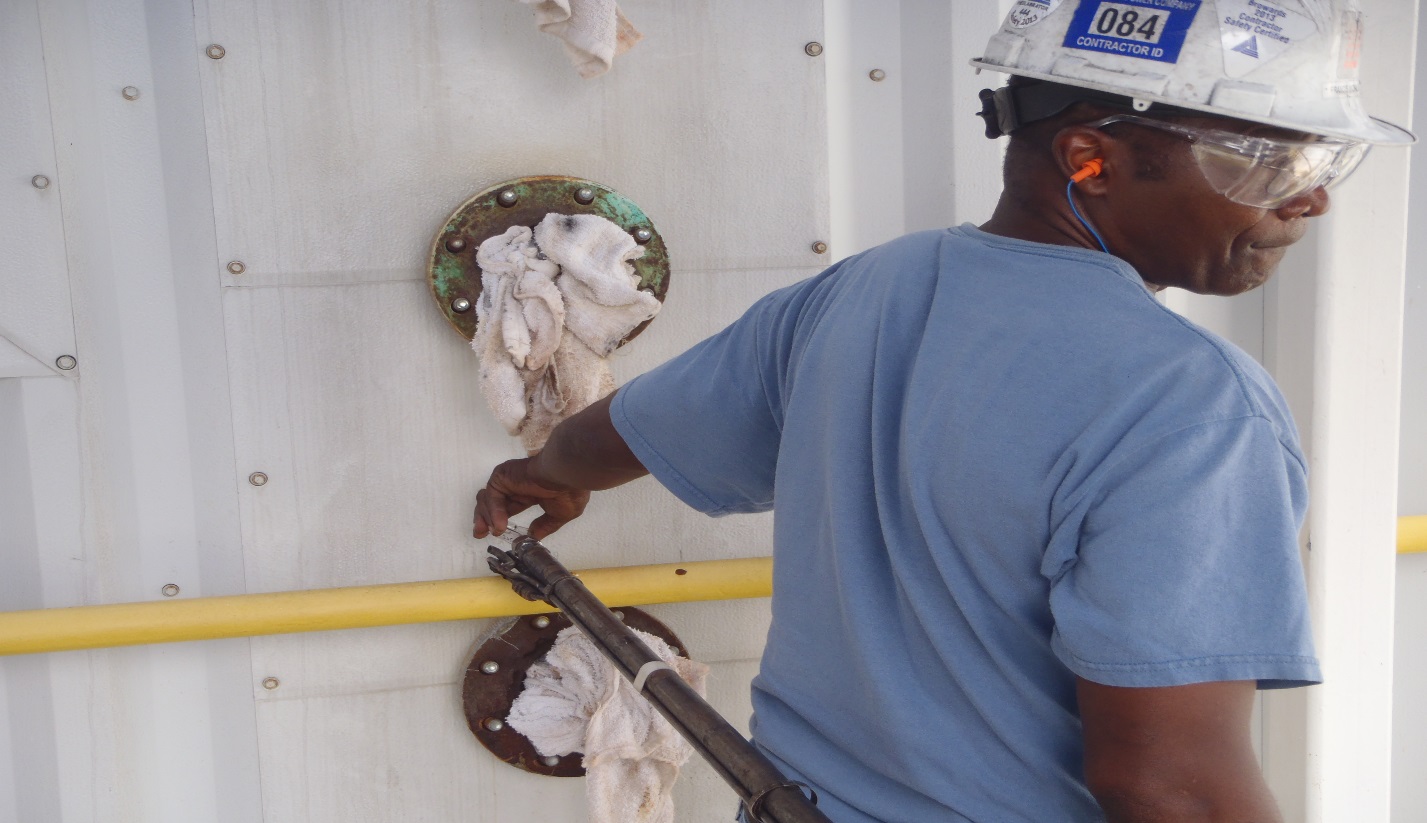 Leak Check After Run 1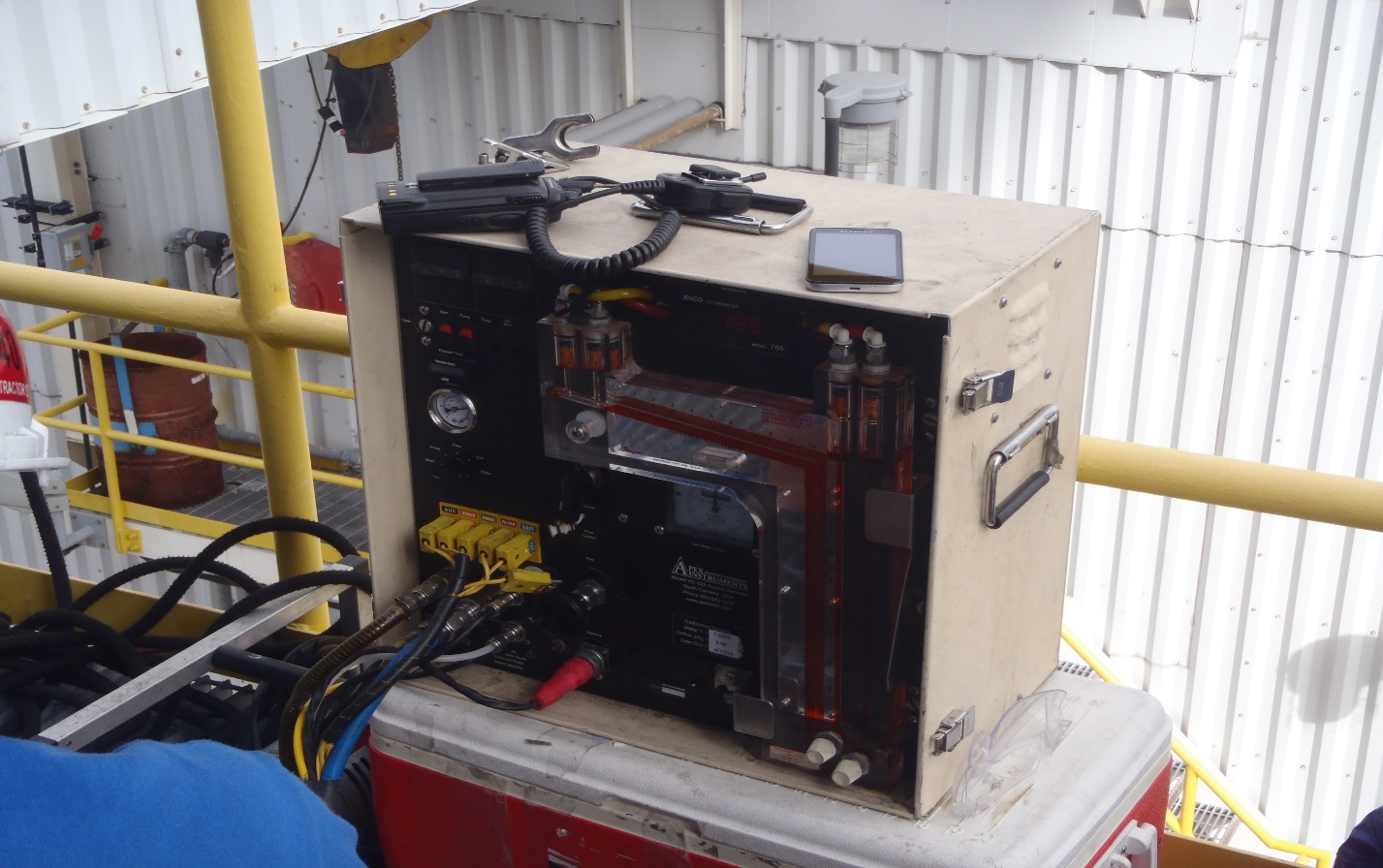 Isokinetic Control Module During Leak Check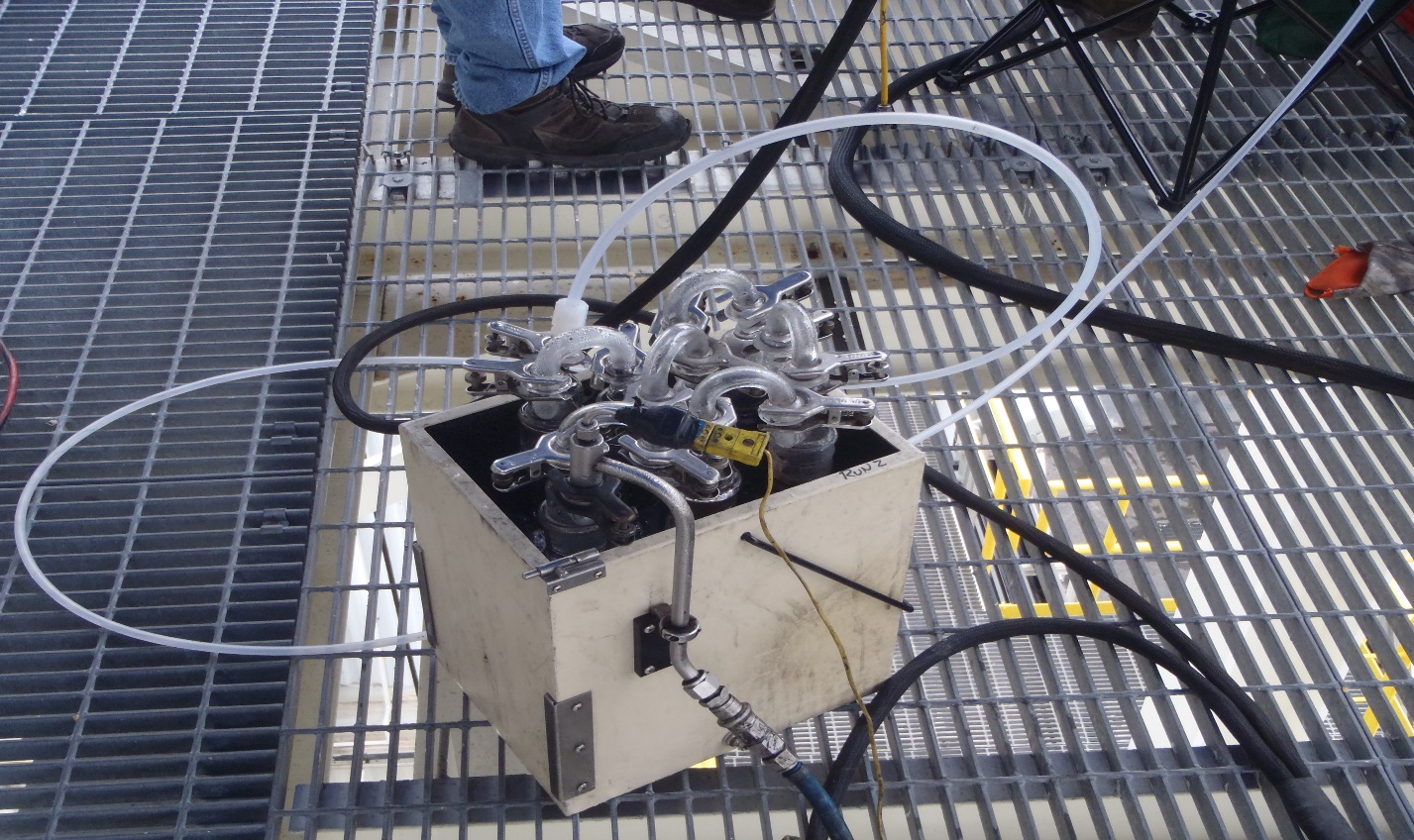 Impinger Assembly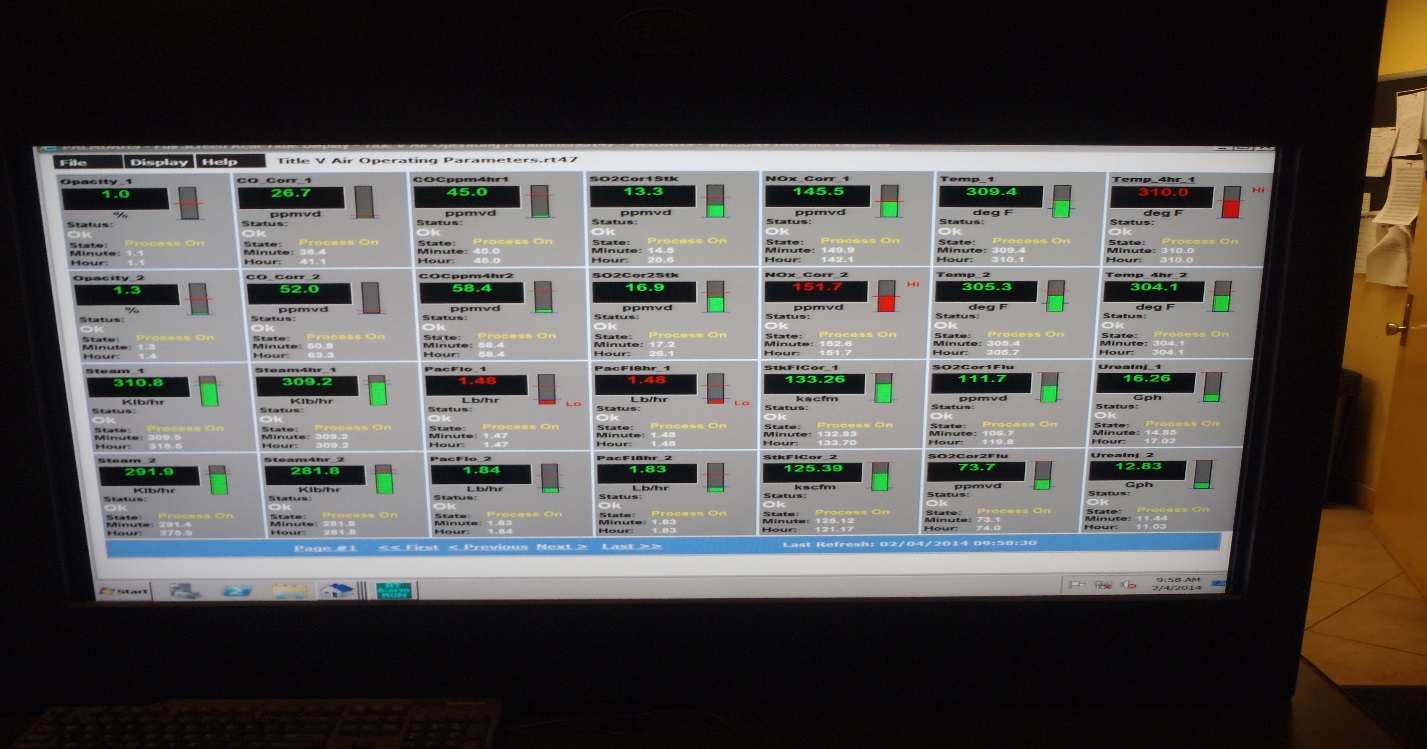 Control Room CEMS Monitor Display